نام و نام خانوادگی:                            کد بیمار:                            سن:                           شماره تلفن همراه: این بخش به عنوان اظهارنامه بیمار بوده و توسط وی امضاء می گردد:-علائم بیماری کوید-19: تب           تنگی نفس                 سرفه                  گلو درد  احساس سرما و لرز         بدن درد        سر درد شدید          از دست دادن حس بویایی یا چشایی        احساس تهوع         اسهال            دل درد               احساس خستگی شدید       -طی 14 روز گذشته سفر داشته ام؟  بله              خیر   اگر بله :  تاریخ سفر ...................................................................مکان سفر و شهرهای بازدید شده ...............................................................-در 14 روز گذشته با فرد ( یا اعضا خانواده) مشکوک یا تایید شده عفونت کرونا تماس داشته ام؟بله              خیر                توضیحات ...............................................................................................................................................اینجانب ....................................................................صحت کلیه اظهارات فوق را تایید می نمایم.                                                                                                                 تاریخ ........................ نام و نام خانوادگی بیمار                                                                                                                                      امضا و اثر انگشت این بخش توسط تیم بهداشت و درمان تکمیل می گردد.درجه حرارت بدن ...................................................                   علائم بیماری کوید-19 ...................................................وضعیت خطر بیمار از جهت ابتلا به بیماری کوید-19           نرمال                   مشکوک            توصیه پزشک:بسمه تعالیدانشکده علوم پزشکی و خدمات بهداشتی درمانی ساوه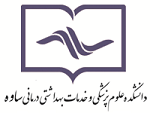 عنوان: پرسشنامه غربالگری اولیه بیماران سرپایی مراجعه کننده به واحد آزمایشگاه تست های تنفسی از نظر ابتلا به کوید-19تاریخ آخرین بازنگری:تاریخ آخرین ابلاغ: